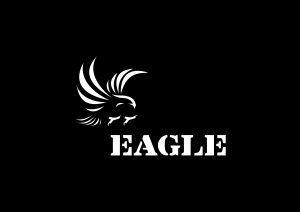 RAPPORT DECEMBRE 20191. Points principaux			2. Investigations			3. Opérations4. Legal	5. Média6. Relations extérieures7. Management1. Points principauxLes points durant ce mois de Décembre se sont articulés comme suite :  Des missions d’investigation ont été menées. Mais aucune mission n’a abouti à une arrestation. Côté relations extérieures, elles ont été accentuées et les recrutements planifiés ont lieu tout au long du mois suite aux affiches d’offres d’emploi pour enquêteur.2. Investigations9 enquêtes bien quadrillées ont été réalisées sur le terrain durant le mois de Novembre 2019. Ce, dans 2 régions et dans 9 communes du pays où 8 trafiquants ciblés. Cependant aucune enquête n’a débouché sur une opération.Tableau des enquêtes3. OpérationsTableau des OpérationsDurant ce mois-ci, d’excellentes pistes ont été pistées par l’équipe d’enquêteurs de manière acharnée, mais malheureusement aucune opération d’arrestation à Abidjan n’a été enregistrée. 4. LegalEn ce concerne les activités juridiques du mois de décembre les juristes ont pris part à plusieurs rencontres avec l’UCT pour l’amélioration des investigations. Nos juristes ont pris part à une importante réunion portant sur l’évaluation des risques des risques environnementaux. D’autres activités comme les mises à jour de bases de données juridiques concernant les cas encore présents au Tribunal.5. MediaCe mois de décembre, nous avons produit un article pour dénoncer l’accroissement du trafic illégal de l’ivoire et par la même voix évoquer la trop flexibilité de la loi faunique en Côte d’Ivoire dont 36 publications ont été enregistrées.Tableau des Médias6. Relations extérieuresAu niveau des relations extérieures, deux points essentiels ont été enregistrés ce mois-ci :  Notre département légal assiste à un atelier de validation du rapport d'évaluation nationale sur la criminalité liée aux espèces sauvages organisé par le Ministère des eaux et forêts et la direction générale des forêts et de la faune.Notre département légal participe à une session de travail pour l’évaluation du risque de crime environnemental en Côte d'Ivoire organisée par la banque mondiale. C'est la suite des ateliers d'octobre 2019 auxquels nous avons également participés.7. Management • Suivi d'enregistrement EAGLE-Côte d'Ivoire• Le management a poursuivi l’effort de recrutement de nouveaux enquêteurs en continuant le collage des affiches de recrutement, ainsi que les entretiens afin de choisir les meilleurs pour la bonne marche du projet.• Durant ce mois, des entretiens ont été programmés pour des interviews qui commenceront dans le mois de janvier.Missions d’investigationsRégionNombre d’OpérationsNombre de trafiquants ciblés9208Nombre d’opérationsRégionsNombre de trafiquants arrêtésProduits de contrebande0000Nombre de Missions(Préciser le lieu et raison)Nombre de trafiquants derrière les barreaux ce moi ci, préciser le lieuNombre de trafiquants jugés Les peines de prison ce mois ciNombre de trafiquants condamnés(Peine de prison)Nombres d’audiences suivies25A la Maison d’Arrêt et de Correction d’Abidjan (MACA)0000Nombre total de pièces médiatiques : 0TélévisionRadioPresse écriteInternet02808https://www.fratmat.info/article/200441/Soci%C3%A9t%C3%A9/Eaux%20et%20For&ecirc;ts/cote-divoireespeces-protegees--de-1139-elephants-denombres-il-ne-reste-que-300-aujourdhuihttps://www.fratmat.info/article/200441/Soci%C3%A9t%C3%A9/Eaux%20et%20For&ecirc;ts/cote-divoireespeces-protegees--de-1139-elephants-denombres-il-ne-reste-que-300-aujourdhuihttps://www.fratmat.info/article/200441/Soci%C3%A9t%C3%A9/Eaux%20et%20For&ecirc;ts/cote-divoireespeces-protegees--de-1139-elephants-denombres-il-ne-reste-que-300-aujourdhuihttps://www.fratmat.info/article/200441/Soci%C3%A9t%C3%A9/Eaux%20et%20For&ecirc;ts/cote-divoireespeces-protegees--de-1139-elephants-denombres-il-ne-reste-que-300-aujourdhuihttps://www.fratmat.info/article/200441/Soci%C3%A9t%C3%A9/Eaux%20et%20For&ecirc;ts/cote-divoireespeces-protegees--de-1139-elephants-denombres-il-ne-reste-que-300-aujourdhuihttps://www.fratmat.info/article/200441/Soci%C3%A9t%C3%A9/Eaux%20et%20For&ecirc;ts/cote-divoireespeces-protegees--de-1139-elephants-denombres-il-ne-reste-que-300-aujourdhuihttps://www.fratmat.info/article/200441/Soci%C3%A9t%C3%A9/Eaux%20et%20For&ecirc;ts/cote-divoireespeces-protegees--de-1139-elephants-denombres-il-ne-reste-que-300-aujourdhuihttps://www.fratmat.info/article/200441/Soci%C3%A9t%C3%A9/Eaux%20et%20For&ecirc;ts/cote-divoireespeces-protegees--de-1139-elephants-denombres-il-ne-reste-que-300-aujourdhuihttps://www.fratmat.info/article/200441/Soci%C3%A9t%C3%A9/Eaux%20et%20For&ecirc;ts/cote-divoireespeces-protegees--de-1139-elephants-denombres-il-ne-reste-que-300-aujourdhuihttps://www.fratmat.info/article/200441/Soci%C3%A9t%C3%A9/Eaux%20et%20For&ecirc;ts/cote-divoireespeces-protegees--de-1139-elephants-denombres-il-ne-reste-que-300-aujourdhuihttps://www.fratmat.info/article/200441/Soci%C3%A9t%C3%A9/Eaux%20et%20For&ecirc;ts/cote-divoireespeces-protegees--de-1139-elephants-denombres-il-ne-reste-que-300-aujourdhuihttps://www.fratmat.info/article/200441/Soci%C3%A9t%C3%A9/Eaux%20et%20For&ecirc;ts/cote-divoireespeces-protegees--de-1139-elephants-denombres-il-ne-reste-que-300-aujourdhuihttps://www.fratmat.info/article/200441/Soci%C3%A9t%C3%A9/Eaux%20et%20For&ecirc;ts/cote-divoireespeces-protegees--de-1139-elephants-denombres-il-ne-reste-que-300-aujourdhuihttps://www.fratmat.info/article/200441/Soci%C3%A9t%C3%A9/Eaux%20et%20For&ecirc;ts/cote-divoireespeces-protegees--de-1139-elephants-denombres-il-ne-reste-que-300-aujourdhuihttps://www.fratmat.info/article/200441/Soci%C3%A9t%C3%A9/Eaux%20et%20For&ecirc;ts/cote-divoireespeces-protegees--de-1139-elephants-denombres-il-ne-reste-que-300-aujourdhuihttps://www.fratmat.info/article/200441/Soci%C3%A9t%C3%A9/Eaux%20et%20For&ecirc;ts/cote-divoireespeces-protegees--de-1139-elephants-denombres-il-ne-reste-que-300-aujourdhuihttps://www.fratmat.info/article/200441/Soci%C3%A9t%C3%A9/Eaux%20et%20For&ecirc;ts/cote-divoireespeces-protegees--de-1139-elephants-denombres-il-ne-reste-que-300-aujourdhuihttps://www.fratmat.info/article/200441/Soci%C3%A9t%C3%A9/Eaux%20et%20For&ecirc;ts/cote-divoireespeces-protegees--de-1139-elephants-denombres-il-ne-reste-que-300-aujourdhuihttps://www.fratmat.info/article/200441/Soci%C3%A9t%C3%A9/Eaux%20et%20For&ecirc;ts/cote-divoireespeces-protegees--de-1139-elephants-denombres-il-ne-reste-que-300-aujourdhuihttps://www.fratmat.info/article/200441/Soci%C3%A9t%C3%A9/Eaux%20et%20For&ecirc;ts/cote-divoireespeces-protegees--de-1139-elephants-denombres-il-ne-reste-que-300-aujourdhuihttps://www.fratmat.info/article/200441/Soci%C3%A9t%C3%A9/Eaux%20et%20For&ecirc;ts/cote-divoireespeces-protegees--de-1139-elephants-denombres-il-ne-reste-que-300-aujourdhuihttps://www.fratmat.info/article/200441/Soci%C3%A9t%C3%A9/Eaux%20et%20For&ecirc;ts/cote-divoireespeces-protegees--de-1139-elephants-denombres-il-ne-reste-que-300-aujourdhuihttps://www.fratmat.info/article/200441/Soci%C3%A9t%C3%A9/Eaux%20et%20For&ecirc;ts/cote-divoireespeces-protegees--de-1139-elephants-denombres-il-ne-reste-que-300-aujourdhuihttps://www.fratmat.info/article/200441/Soci%C3%A9t%C3%A9/Eaux%20et%20For&ecirc;ts/cote-divoireespeces-protegees--de-1139-elephants-denombres-il-ne-reste-que-300-aujourdhuihttps://www.fratmat.info/article/200441/Soci%C3%A9t%C3%A9/Eaux%20et%20For&ecirc;ts/cote-divoireespeces-protegees--de-1139-elephants-denombres-il-ne-reste-que-300-aujourdhuihttps://www.fratmat.info/article/200441/Soci%C3%A9t%C3%A9/Eaux%20et%20For&ecirc;ts/cote-divoireespeces-protegees--de-1139-elephants-denombres-il-ne-reste-que-300-aujourdhuihttps://www.fratmat.info/article/200441/Soci%C3%A9t%C3%A9/Eaux%20et%20For&ecirc;ts/cote-divoireespeces-protegees--de-1139-elephants-denombres-il-ne-reste-que-300-aujourdhuihttps://www.fratmat.info/article/200441/Soci%C3%A9t%C3%A9/Eaux%20et%20For&ecirc;ts/cote-divoireespeces-protegees--de-1139-elephants-denombres-il-ne-reste-que-300-aujourdhuihttps://www.fratmat.info/article/200441/Soci%C3%A9t%C3%A9/Eaux%20et%20For&ecirc;ts/cote-divoireespeces-protegees--de-1139-elephants-denombres-il-ne-reste-que-300-aujourdhuihttps://www.fratmat.info/article/200441/Soci%C3%A9t%C3%A9/Eaux%20et%20For&ecirc;ts/cote-divoireespeces-protegees--de-1139-elephants-denombres-il-ne-reste-que-300-aujourdhuihttps://www.fratmat.info/article/200441/Soci%C3%A9t%C3%A9/Eaux%20et%20For&ecirc;ts/cote-divoireespeces-protegees--de-1139-elephants-denombres-il-ne-reste-que-300-aujourdhuihttps://www.fratmat.info/article/200441/Soci%C3%A9t%C3%A9/Eaux%20et%20For&ecirc;ts/cote-divoireespeces-protegees--de-1139-elephants-denombres-il-ne-reste-que-300-aujourdhuihttps://www.fratmat.info/article/200441/Soci%C3%A9t%C3%A9/Eaux%20et%20For&ecirc;ts/cote-divoireespeces-protegees--de-1139-elephants-denombres-il-ne-reste-que-300-aujourdhuihttps://www.fratmat.info/article/200441/Soci%C3%A9t%C3%A9/Eaux%20et%20For&ecirc;ts/cote-divoireespeces-protegees--de-1139-elephants-denombres-il-ne-reste-que-300-aujourdhuihttps://www.fratmat.info/article/200441/Soci%C3%A9t%C3%A9/Eaux%20et%20For&ecirc;ts/cote-divoireespeces-protegees--de-1139-elephants-denombres-il-ne-reste-que-300-aujourdhuihttps://www.fratmat.info/article/200441/Soci%C3%A9t%C3%A9/Eaux%20et%20For&ecirc;ts/cote-divoireespeces-protegees--de-1139-elephants-denombres-il-ne-reste-que-300-aujourdhuiNombre de rencontresPrise de contact pour demander collaborationSuivi d’accord de collaborationRatification de collaborationCollaboration sur affaires4213Nombre de coordinateur recruté00Nombre de juriste en test00Nombre d’enquêteur en test recruté00Nombre d’enquêteur en ligne en test recruté00Nombre de comptable en test recruté00Nombre de formations dispensées à l’extérieur (police, agents des parcs …)00Nombre de formations internes (activistes du réseau EAGLE en mission dans le projet)00